Итоги тренинга по биологии «Пробный шар».Тренинг проходил на базе МАОУ ООШ № 38 г. Томска.Общее количество участников тренинга составило 87 человек. Из них - 29 человек получили дипломы победителя за результативное участие.В мероприятии приняли участие коллеги из 11 ОУ: гимназия №№ 26,29; МАОУ СОШ №№ 3,5,16,36,47,50,53,54; МАОУ ООШ № 38.Игра проходила в 3 этапа: 28.09.2021г., 07.12.21г., 15.03.21г.Из протокола:Общие итоги:Тренинги проходили с периодичностью 1 раз в четверть: общее количество обучающихся, принявших непосредственное участие в тренингах - 64общее количество педагогов, принявших непосредственное участие в тренингах- 12общее количество образовательных учреждений, принявших непосредственное участие - 12По результатам тренинга:Диплом победителя – 11 Диплом призера - 6Сертификат участника - 47Образовательные учреждения участвующие в тренингах: МАОУ Гуманитарный лицей, МАОУ Гимназия № 29, МАОУ СОШ № 4, МАОУ СОШ № 5, МАОУ СОШ № 12, МАОУ СОШ № 32, МАОУ СОШ № 42, МАОУ СОШ № 53, МАОУ СОШ № 50, МБОУ СОШ №33, МБОУ СЛШ, МАОУ ООШ №38.Педагоги, принявшие участие в тренингах:Алексеева Наталья Анатольевна, учитель биологии ООШ № 38Ананьева Лариса Владимировна учитель биологии СОШ № 12Болдышева Элина Вениаминовна учитель биологии СОШ № 32Дроздова Мария Викторовна учитель биологии СОШ № 5Ермоленко Елена Николаевна учитель биологии СОШ №33Лежнина Евдокия Николаевна учитель биологии снаторно – лесной школыМихеева Ирина Николаевна учитель биологии СОШ № 4Небера Любовь Леонидовна учитель биологии СОШ № 42Нестерова Надежда Николаевна учитель биологии СОШ № 53Прокопьева Наталья Владимировна учитель биологии гимназии №29Санникова Евгения Олеговна учитель биологии гуманитарного лицеяСтуденикина Татьяна Геннадьевна учитель биологии СОШ №50Общий список обучающихся, участвующих в тренингах 2020-2021 г.Куратор сетевой образовательной площадки		Алексеева Наталья Анатольевна№ОУОбщее количество баллов командыМаксимальное количество балловМБОУ СОШ №332732МАОУ СОШ № 532832МАОУ ООШ 38/команда 11832МАОУ ООШ 38 /команда 22732МАОУ Гимназия 29 /команда 12532МАОУ Гимназия 29 /команда 22332МАОУ СОШ 5/команда 12232МАОУ СОШ 5/команда 21232МАОУ СОШ 422432№№ФИОУТренингТренингТренингТренингИтог №№ФИОУ1233Итог Чередникова СветланаЧередникова СветланаСОШ №5317.11.202015.12.202015.12.202016.03.21победительМедведева ВиталинаМедведева ВиталинаСОШ №5317.11.2020участникНикиенко ЕлизаветаНикиенко ЕлизаветаСОШ №5317.11.2020участникБородаев ВалерияБородаев ВалерияСОШ №5317.11.2020участникМошкина АнгелинаМошкина АнгелинаСОШ №5316.03.21участникФазеева КсенияФазеева КсенияСОШ №5316.03.21участникСавкович ВалерииСавкович ВалерииСОШ № 517.11.202015.12.202015.12.202016.03.21победительЧаплинская СерафимаЧаплинская СерафимаСОШ № 517.11.202015.12.202015.12.202016.03.21победительЗайцева ЮлияЗайцева ЮлияСОШ № 517.11.202015.12.202015.12.202016.03.21победительШевчук АлександраШевчук АлександраСОШ № 517.11.202015.12.202015.12.202016.03.21победительШамсутдинова ЕкатеринаШамсутдинова ЕкатеринаСОШ № 517.11.2020участникГизбрехт ПолинаГизбрехт ПолинаСОШ № 12 17.11.202015.12.202015.12.2020призерМельников АртёмМельников АртёмСОШ № 12 17.11.202015.12.202015.12.2020призерПопова АннаПопова АннаСОШ № 12 15.12.202015.12.2020участникМихайлов ДарьяМихайлов ДарьяГимназия№2917.11.202016.03.21призерМиронов МаксимМиронов МаксимГимназия№2917.11.2020участникДеев РоманДеев РоманГимназия№2917.11.202016.03.21призерШрайнер ВладимирШрайнер ВладимирГимназия№2917.11.2020участникМайорова АннаМайорова АннаГимназия№2917.11.2020участникРыжова ТатьянаРыжова ТатьянаГимназия№2917.11.2020участникБашмакова ЛизаБашмакова ЛизаГимназия№2915.12.202015.12.2020участникПопова КсенияПопова КсенияГимназия№2915.12.202015.12.2020участникОвсянников ВсеволодОвсянников ВсеволодГимназия№2915.12.202015.12.2020участникКахиева ДурсунаКахиева ДурсунаГимназия№2915.12.202015.12.2020участникМакурина ПолинаМакурина ПолинаГимназия№2915.12.202015.12.2020участникНиколаева ЕлизаветаНиколаева ЕлизаветаГимназия№2915.12.202015.12.2020участникБулгаков ВалерийБулгаков ВалерийГимназия№2916.03.21участникМиронов МаксимМиронов МаксимГимназия№2916.03.21участникГабидулин МхаилГабидулин МхаилГимназия№2916.03.21участникПолежаева ПолинаПолежаева ПолинаСОШ №3317.11.202015.12.202015.12.202016.03.21победительЕсипова НатальяЕсипова НатальяСОШ №3317.11.2020участникВолобуева ИринаВолобуева ИринаСОШ №3317.11.2020участникАмерханова АнгелинаАмерханова АнгелинаСОШ №3317.11.2020участникИванова  НатальяИванова  НатальяСОШ №3317.11.2020участникВоронина АнастасияВоронина АнастасияСОШ №3317.11.2020участникКонради АлинаКонради АлинаСОШ №3317.11.2020участникМихеева Мария,Михеева Мария,СОШ №3315.12.202015.12.2020участникРадкевичу МаксимРадкевичу МаксимСОШ №3315.12.202015.12.2020участникПоляков МатвейПоляков МатвейСОШ №3316.03.21участникКолеговова МарияКолеговова МарияСОШ №4217.11.202015.12.202015.12.202016.03.21победительЛюберцева ЛидияЛюберцева ЛидияСОШ №4217.11.202015.12.202015.12.202016.03.21победительУразова ЕлизаветаУразова ЕлизаветаСОШ №4217.11.202015.12.202015.12.202016.03.21победительБекурина АнастасияБекурина АнастасияООШ №3817.11.202015.12.202015.12.202016.03.21победительСултанова АнастасияСултанова АнастасияООШ №3817.11.202015.12.202015.12.202016.03.21победительБаранова СветланаБаранова СветланаООШ №3817.11.202016.03.21призерКириллов АлександрКириллов АлександрООШ №3817.11.202016.03.21призерБогданова ВарвараБогданова ВарвараСОШ №5017.11.2020участникКускова ВикторияКускова Викториясанаторно-лесная школа г. Томска17.11.2020участникАнтипин КириллАнтипин Кириллсанаторно-лесная школа г. Томска17.11.2020участникШеломинский АдамШеломинский Адамсанаторно-лесная школа г. Томска17.11.2020участникСтепанова ЕкатеринаСтепанова ЕкатеринаСОШ №417.11.2020участникБабарыкина АнастасияБабарыкина АнастасияСОШ №417.11.2020участникКорсукова ВикторияКорсукова ВикторияСОШ №417.11.2020участникВоробьева УльянаВоробьева УльянаСОШ №417.11.2020участникВорожбицкая ЮлияВорожбицкая ЮлияСОШ №417.11.2020участникМоисеенко Анна,Моисеенко Анна,СОШ №3217.11.2020участникКазаков АндрйКазаков АндрйСОШ №3217.11.2020участникПельс АртурПельс АртурСОШ №3217.11.2020участникОганесян ПетросОганесян ПетросГуманитарный лицей17.11.2020участникНарыжная АнастасияНарыжная АнастасияГуманитарный лицей17.11.2020участникЛожанова Наталья,Ложанова Наталья,Гуманитарный лицей17.11.2020участникЛитвинович АлисаЛитвинович АлисаГуманитарный лицей17.11.2020участникМалашкевич АринаМалашкевич АринаГуманитарный лицей17.11.2020участникВайберт ИннаВайберт ИннаГуманитарный лицей17.11.2020участник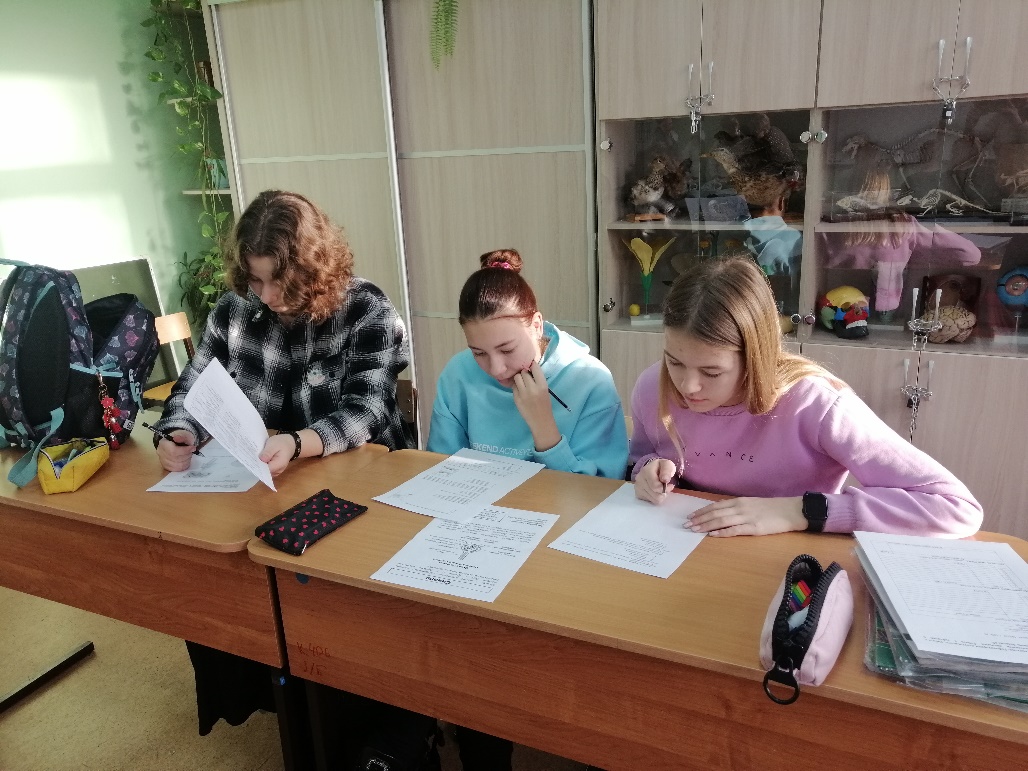 МАОУ СОШ № 47 г. Томска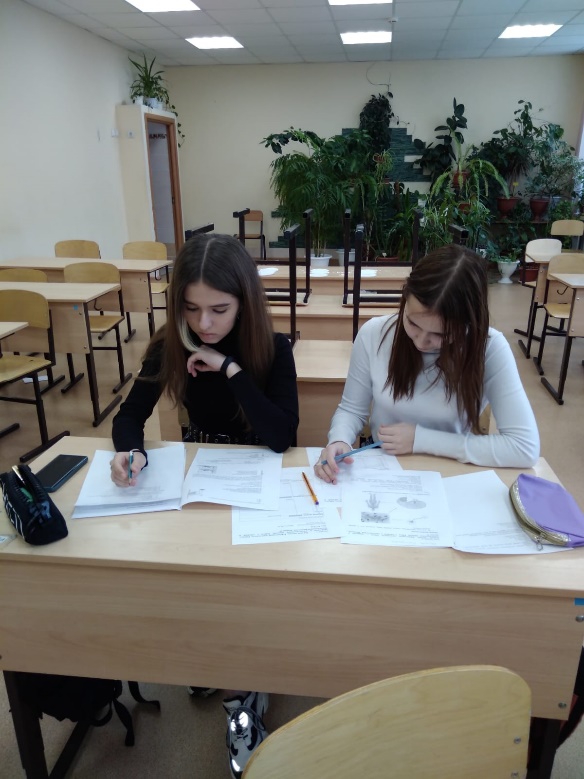 МАОУ СОШ № 36 г. Томска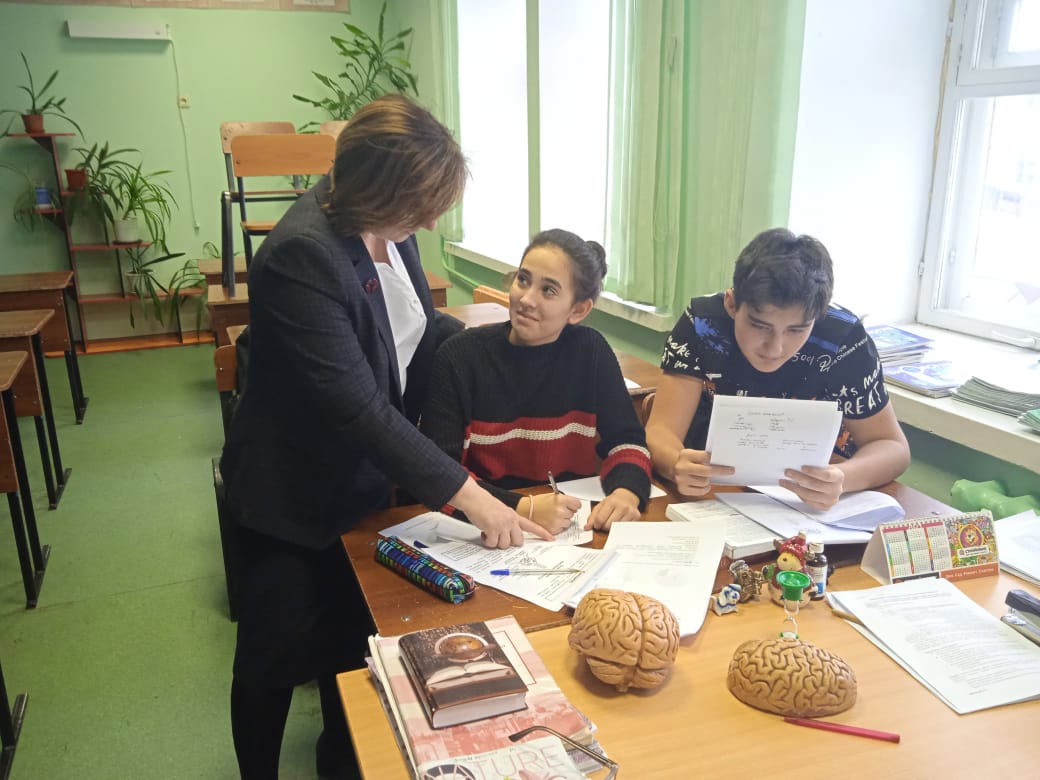 МАОУ СОШ № 5 г. Томска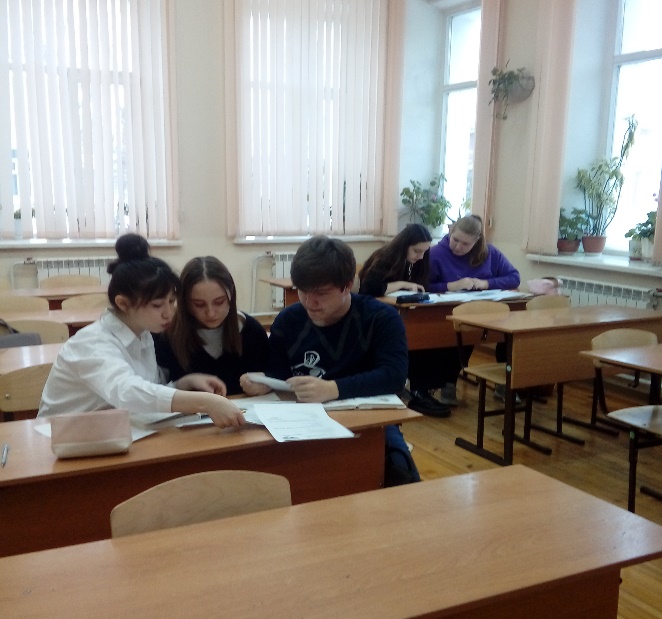 МАОУ СОШ № 3 г. Томска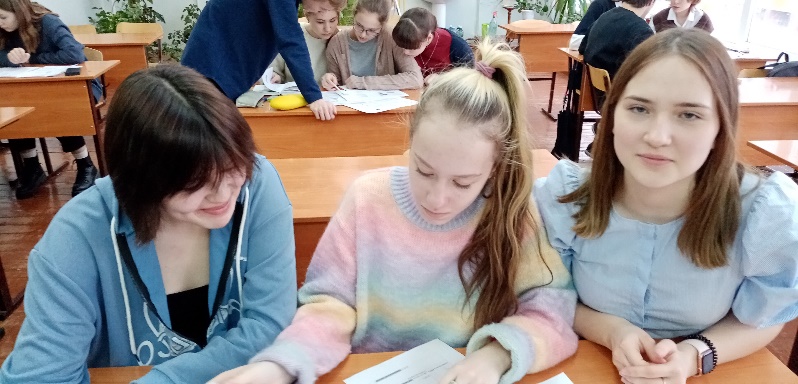 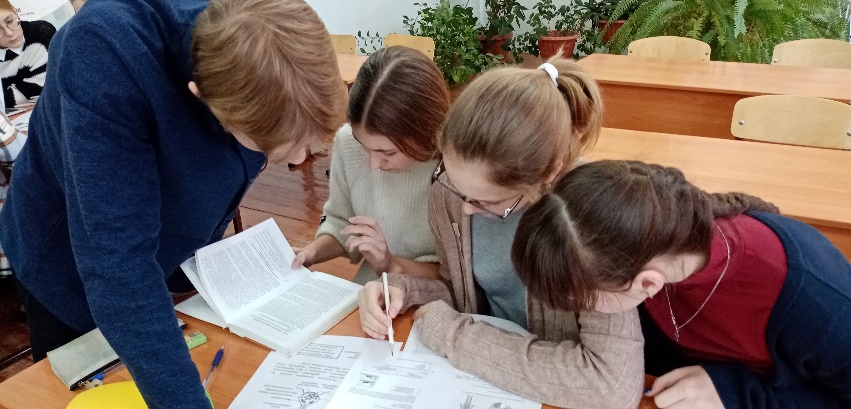 МАОУ Гимназия 29 г. ТомскМАОУ Гимназия 29 г. Томск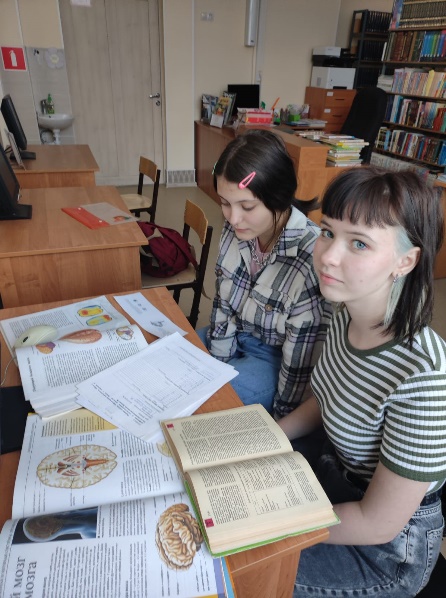 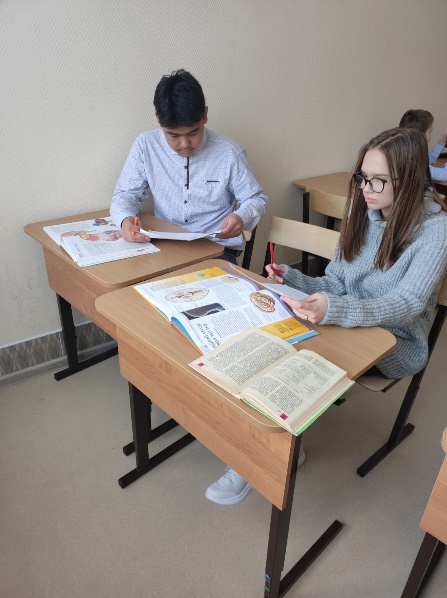 МАОУ СОШ № 53 г. Томска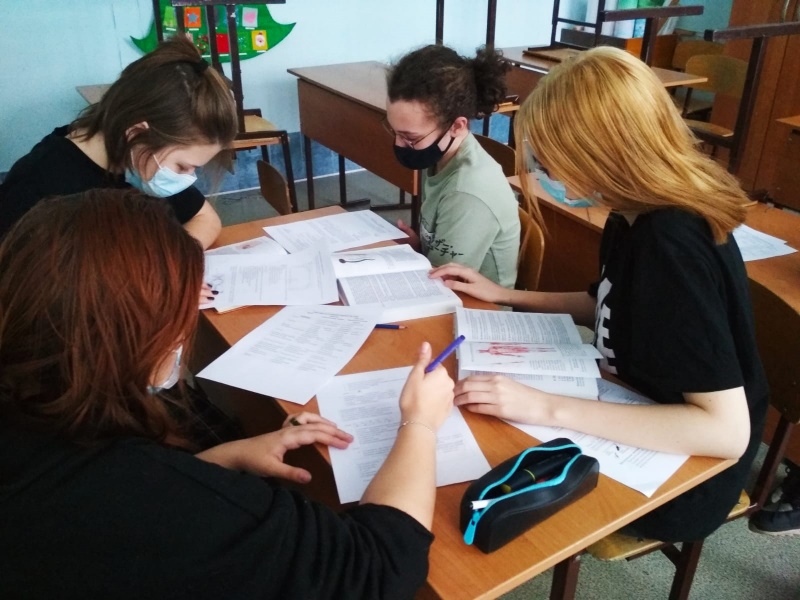 МАОУ СОШ № 50 г. Томска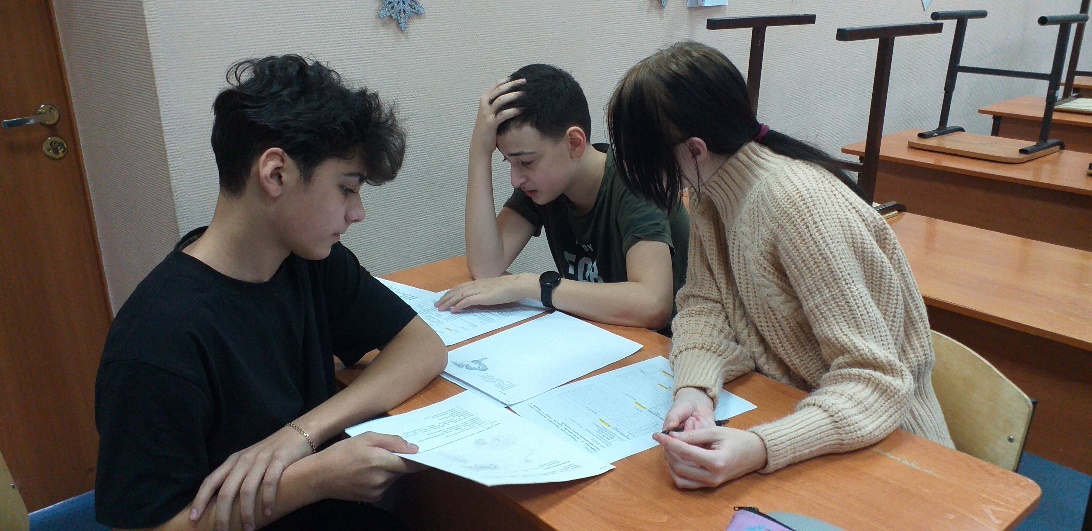 МАОУ СООШ № 54 г. Томска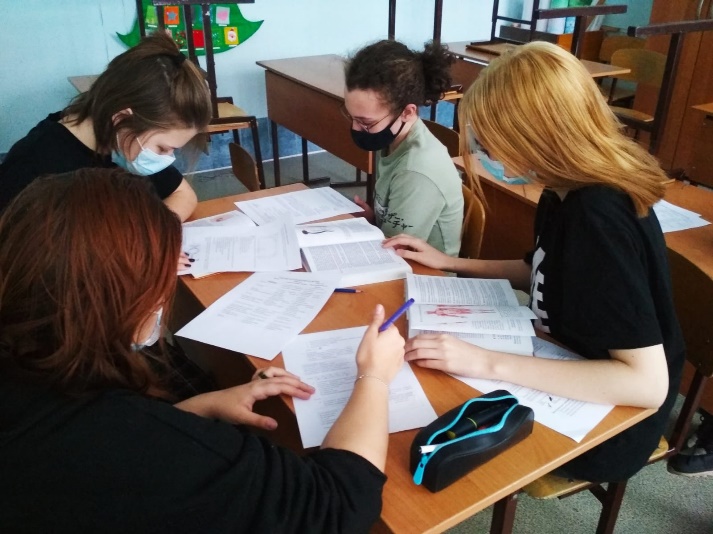 МАОУ СОШ № 50 г. Томска